「城端別院善徳寺史料」解読専門員等募集要項R2.11.6改訂１　趣旨　　富山県指定文化財「城端別院善徳寺史料」調査活用事業の開始にあたり、a.解読専門員、b.ボランティア解読員、c.解読講座受講生を募集します。それぞれの業務等は下記のとおりです。※c.解読講座受講生には、解読能力の向上を期して、提出された課題（解読文）を添削して返送します。能力が向上すれば、a.解読専門員またはb.ボランティア解読員に昇格する場合があります。２　募集要項（１）応募資格①在宅または通勤でおおむね月平均２０時間以上解読作業等に従事していただけること。　　＊月によって時間数の増減があっても結構です。②ワード及びエクセルがインストールされたパソコンを保有していること。③作業時にインターネット接続が可能な環境にあること。　　＊古文書画像をネット上で閲覧し、解読文をワードに入力して提出いただきます。③例題（次ページ）の古文書の翻刻文を１５分以内にパソコン入力できる方。＊一度実際に入力し、当方が作成した翻刻文と対照してください。５字程度までなら不明の字や誤読があっても結構ですが、それ以上になる方はc.解読講座受講生への応募をお願いします。＊１５分以上かかる方は時間当たりの賃金が低くなってしまうのでa.解読専門員にはおすすめできませんが、b.ボランティア解読員やc.解読講座受講生には応募していただいて結構です。④公務員等副業に制限のある方がa.解読専門員またはb.ボランティア解読員に応募されるときは、予め職場で問題の有無を確認しておいてください。（２）採用までの流れ①別紙の応募用紙をメールで提出していただきます。②当会から例題（２００字程度）をメールで送信します。③応募者が翻刻（必須）・読み下し（任意）・現代語訳（任意）を入力し、返信します。④当会から採否判定結果を送信します。⑤当会と応募者とで業務委託契約を締結します。⑥解読作業を開始します。（２０年１２月以降）３　問い合わせ先電話：0763-62-0023      Mail：zenbunken405@gmail.com 例題　画像No.3(2)63-18　※ワードファイルに、おおむね１５分以内に赤枠内の翻刻文を入力し、次ページの翻刻文と対照してください。※原文とおなじ箇所で改行することとし、句読点、返り点等の挿入は不要です。※ここではニ・与などの助詞を小さく書く必要はありません。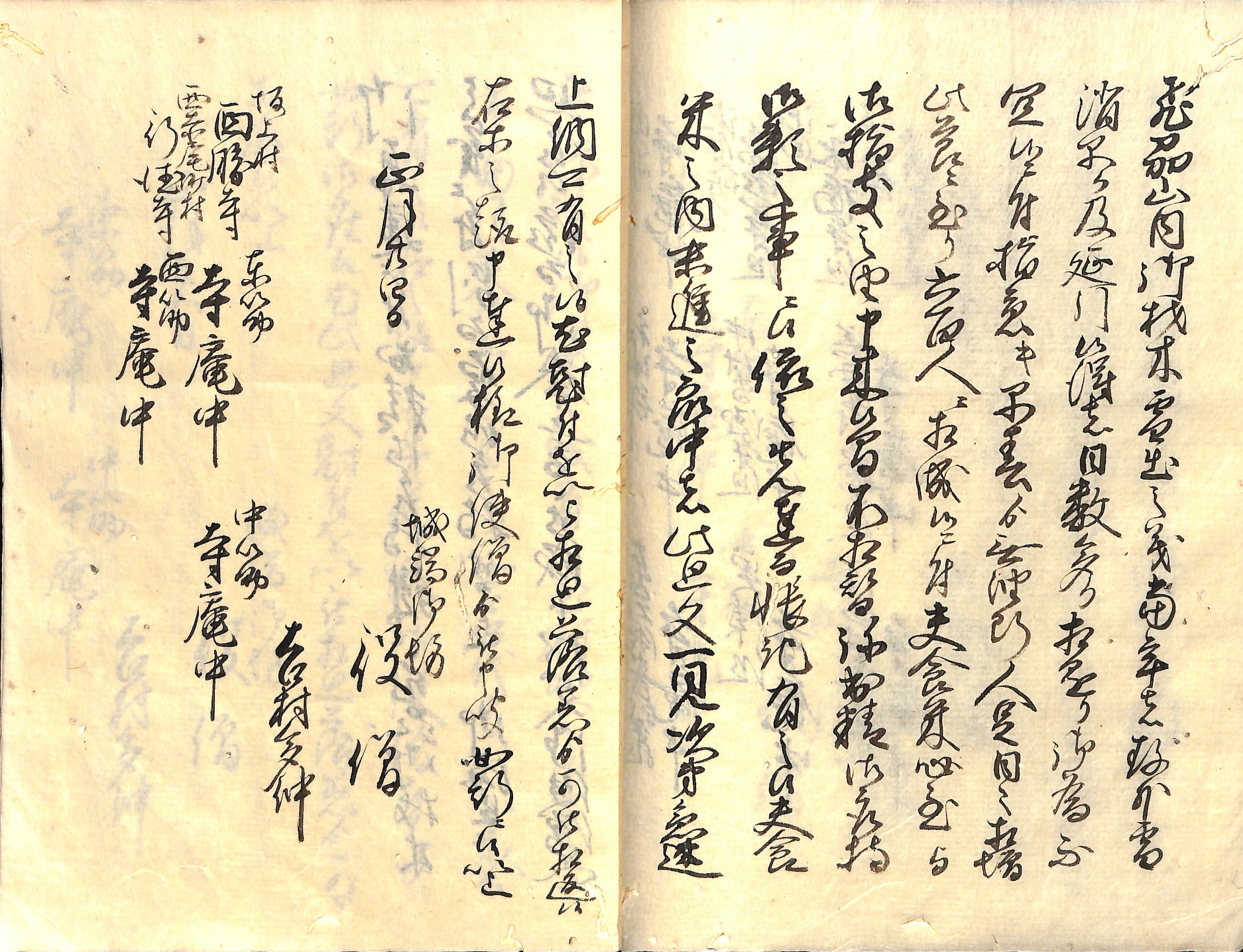 注　尅付：刻限付きの回状例題　画像No.3(2)63-18　翻刻　飛州山内御材木雪出之義当年者存外雪消早ク及延引候得者日数多ク相懸リ御為不宜候ニ付指急キ早春ゟ無油断人足日々相増此節ニ至リ六百人ニ相成候ニ付夫食米心至与御指支之由申来候間不相替弥出精御取持御頼之事ニ候依之先達而帳記有之候夫食米之内未進之衆中者此廻文一見次第急速上納可有之候尤尅付を以被相廻落着ゟ可被相返候右等之趣申達候様御使僧ゟ被申聞如斯ニ候以上城端御坊正月廿四日　　　　　　　役僧吉村多仲坂上村　　　東筋　　　中筋西勝寺　　　寺庵中　　寺庵中西赤尾町村　西筋行徳寺　　　寺庵中区分業務内容報酬必要な解読能力募集定員摘　要a.解読専門員史料解読及び解読文添削あり中級以上20名程度b.ボランティア解読員同上なし同上若干名公務員等が対象c.解読講座受講生課題提出なし初級以下10名以内